READ Questionnaire for teachers(Conducted in December 2015)Question 1: Have you ever taken part in an EU - founded project? *YesNo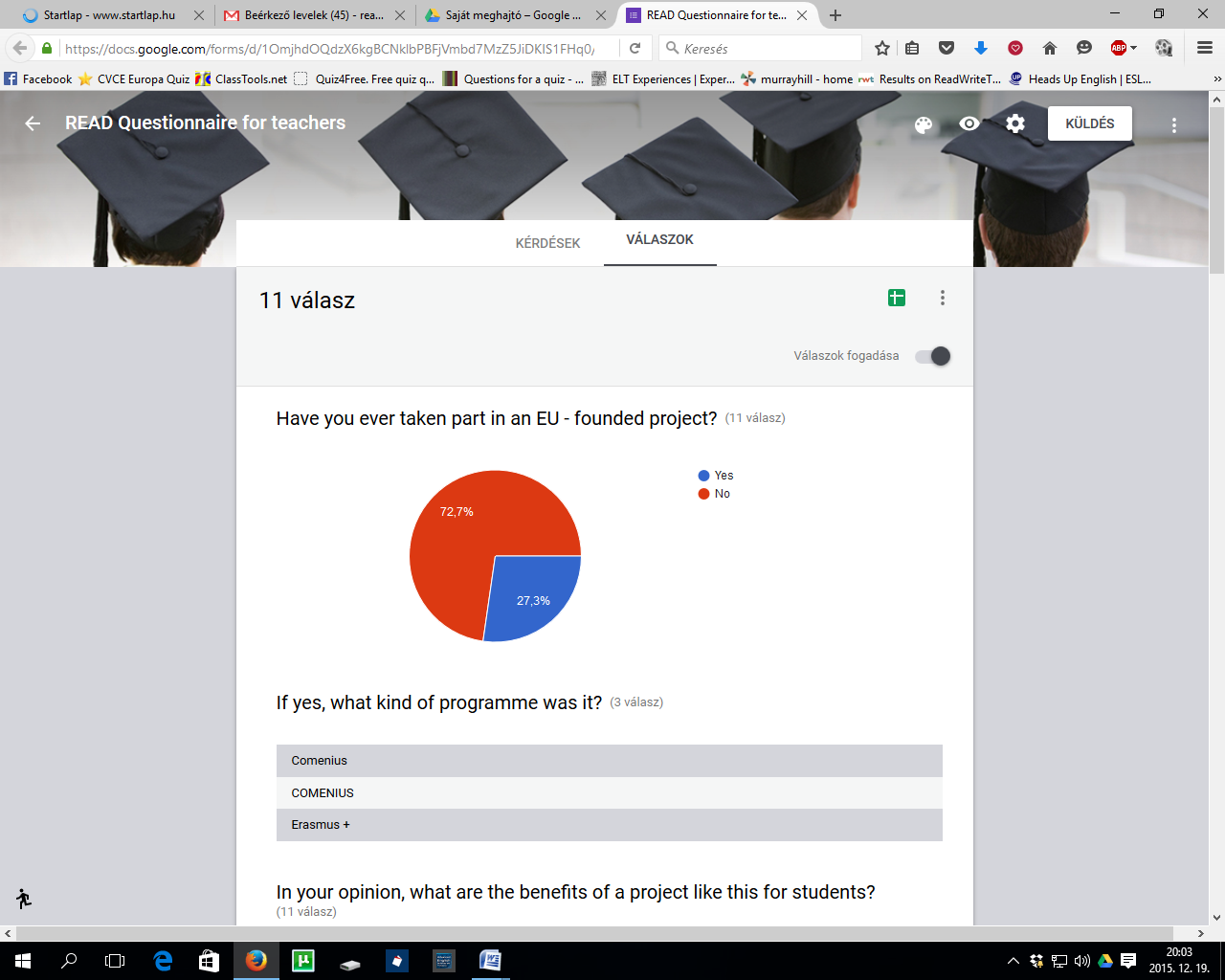 If yes, what kind of programme was it?ComeniusCOMENIUSErasmus +Question 2In your opinion, what are the benefits of a project like this for students? *Some benefits would be improving students english skills, visiting other schools and getting in touch with other cultures. Students will improve their English and their knowledge of different school systems and cultures in Europe.Students are more enthusiastic about learnin and self improvement, due to a sense of belonging. They learn different culture so they know different point of views. And they learn to solve problems in their life.to be able to meet with peers from other countries, to speak english both in a formal and informal setting, to travel to new placesto get a wider vision of Europeimproving language skills, better awareness of cultural differences, learning about ICT toolsIn my opinion the projects improve their language abiltyimproving awareness of foreign languages; improving intercultural dimension; comparing different culture; improving use of ICT toolsTo compare other schools and cultures as well as to develop their English skills.Travelling, getting to know peers from different cultural backgrounds, being able to practice their language skillsTo practise English, to compare different culturesQuestion 3In your opinion, what are the benefits of a project like this for you? *It will be good fo me because I would like to learn English and it is very important to be Europan citizenTo improve my foreign language; to learn different teaching methods and ict tools; to know different cultures.Travelling, knowing other countries licterature, visiting other schools and practising english.I hope to develop my teching skills and to practise my English.Comparing different educational systems and teaching approache, meeting and interacting with European collaguesTo visit other schools, to develop professionallyTo know different schools and learn different teaching methodscomparing different teaching methodology; improving my cultural knowledge; practising EnglishTo develop my teaching skills and my English.improving teaching methods, sharing experiencesto be able to talk with other teachers on a common goalQuestion 4In your opinion, what are the benefits of a project like this for your school? *modernisation of teaching, more attractive lessonsComparing different cultures.To compare other cultures and schools.improving the use of ICT tools; possibility of collaboration among different schools;Broadening our horizons as a school and as a community within a European contextcultural exchanges To increase students achievement so to create a peaceful environment with less problems.The use of innovations in methodology. Their intercultural dimension, their awareness of foreign languagesWe have disadvanteg students . They can be more social and active by this projectit will give our school a chance t broaden our horizons and to develop an international mentalityAs students and teachers will be more aware of different methods and cultures, the school can get richer with culture and more open to new experiences.Question 5 Why would you like to take part in this project? *You can choose more than one answer!to develop professionallyto practise Englishto visit other schoolsto compare different culturesto travelEgyéb: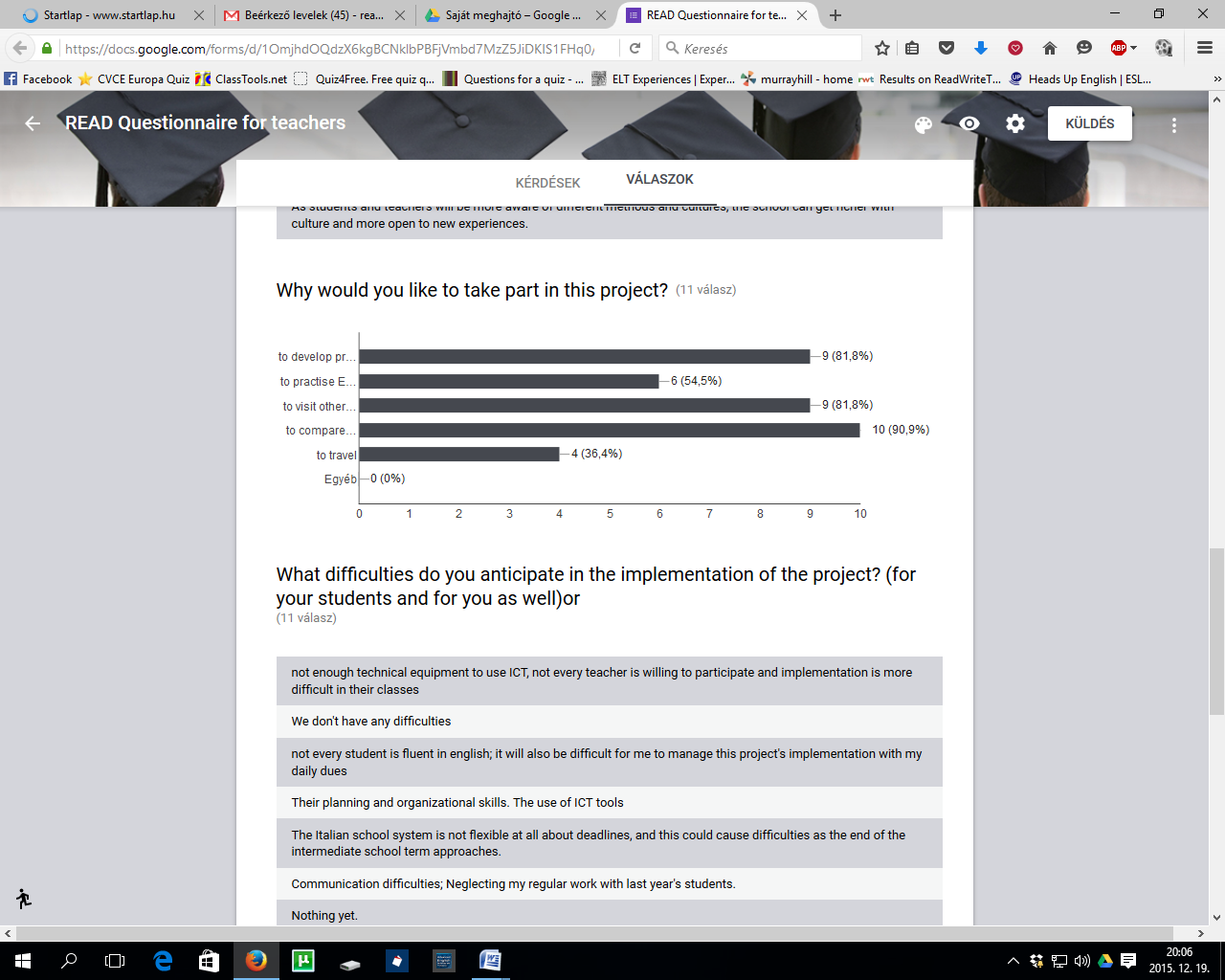 Question 6:What difficulties do you anticipate in the implementation of the project? (for your students and for you as well)or *not enough technical equipment to use ICT, not every teacher is willing to participate and implementation is more difficult in their classesWe don't have any difficultiesnot every student is fluent in english; it will also be difficult for me to manage this project's implementation with my daily duesTheir planning and organizational skills. The use of ICT toolsThe Italian school system is not flexible at all about deadlines, and this could cause difficulties as the end of the intermediate school term approaches.Communication difficulties; Neglecting my regular work with last year's students.Nothing yet.students could be shy in front of foreign people; difficulty in matching school duties and projects activities.for the students maybe a cert shyness at the beginning, for me matching work at school and the projectMotivating students to overcome their language difficultiesI don't think any problem about implementation of the projectQuestion 7Thanks to this project I hope to improve:Strongly agreeagreedisagreestrongly disagree1. my teaching methodology2. my planning and organizational skills3. my intercultural dimension 4. my awareness of foreign languages5. my cultural knowledge7. the use of ICT tools8. the use of innovations in methodology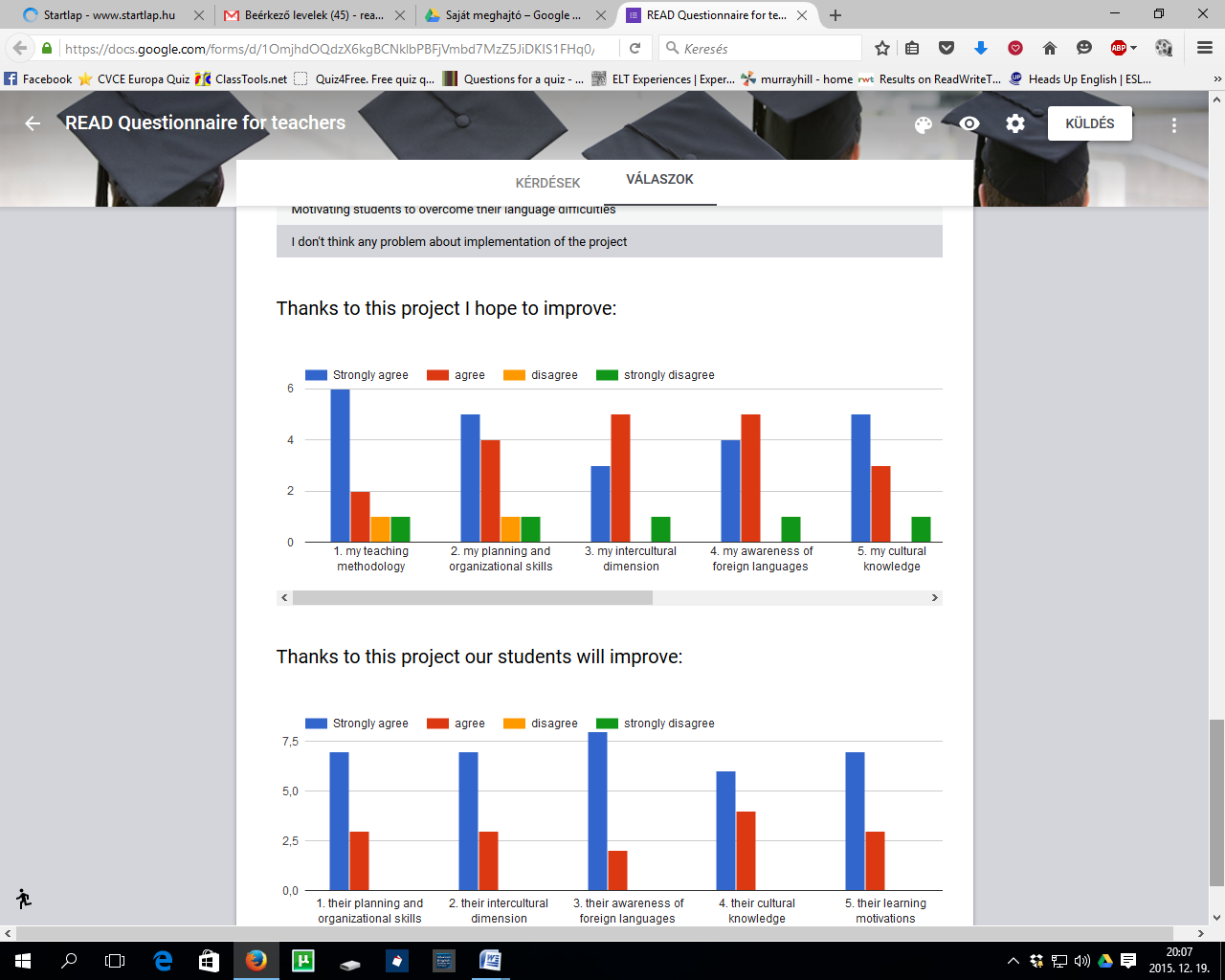 Question 8: Thanks to this project our students will improve:Strongly agreeagreedisagreestrongly disagree1. their planning and organizational skills2. their intercultural dimension3. their awareness of foreign languages4. their cultural knowledge5. their learning motivations6. their use of ICT tools 1. their planning and organizational skills2. their intercultural dimension3. their awareness of foreign languages4. their cultural knowledge5. their learning motivations6. their use of ICT tools 